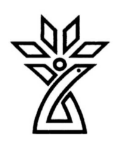 دانشگاه علوم پزشکی و خدمات درمانی استان چهار محال و بختیاریبسمه تعالیطرح دوره بالینیسال تحصیلی: 1401-1402	گروه آموزشی:چشم	                                                                     دوره: 1نام درس:	                                                                     شماره درس :نام مسئول دوره: دکتر سید عزت اله معمارزاده	                                                       مکان برگزاری دوره:شروع و پایان دوره: 1/8/1402لغایت15/8/1402و16/8/1402لغایت 31/8/1402	                                                                     طول دوره:15روزهآدرس دفتر گروه:دفتر گروه آموزشی –طبقه زیر زمین 	                                                                     تلفن دفتر گروه:چشم پزشکی اطلاعات تماس با مسئول دوره:	09131819300هدف کلی دوره (در 3حیطه شناختی، نگرشی و روانی -حرکتی)انتظار مي رود کار ورز  در پايان دوره بتواند:مهارت ایجادارتباط صحیح بابیماران وهمراهان آنهاورعایت مسائل اخلاقی وقانونی راکسب نماید.دانش لازم برای برخوردباشکایات ونشانه های شایع بیماریهای چشمی واورژانسهای چشم پزشکی ونحوه ی مراقبت اولیه واصول درمان وارجاع وبیماریهای شایع چشمی درکشوررا بداند.مهارت اخذ شرح حال ومعاینات چشم پزشکی وارائه ی تشخیص افتراقیها را کسب نماید و به خوبی بتواند معاینات لازم با وسایل چشم پزشکی را انجام دهد.اهداف اختصاصی دوره (در 3حیطه شناختی، نگرشی و روانی- حرکتی)اهداف دانشی(رفتاری):- کارورز بتواند پس از پایان دوره نحوه ی برخوردباقرمزی چشم راشرح دهد.-کارورز بتواند پس از پایان دوره کاهش بینایی وتاری دیدواحساس جسم خارجی درملتحمه وقرنیه وداخل چشم راتوضیح دهد.-کارورز بتواند پس از پایان دوره افتادگی پلک,دوبینی وانحراف را بیان کند.- کارورز بتواند پس از پایان دوره سوختگیهاوآسیبهای تروماتیک وانواع آنراشرح دهد.- کارورز بتواند پس از پایان دوره مگس پران وجرقه,ناخنک ومشکلات چشم ناشی ازکار با رایانه رانام ببرد.- کارورز بتواند پس از پایان دوره کوررنگی,اشک ریزش,دردچشم وافزایش فشارچشم را شرح داده و اصول اولیه ی مراقبت و درمان و ارجاع آنها را بیان کند.- کارورز بتواند پس از پایان دوره اناتومی و فیزیولوژی چشم را شرح دهد.اهداف مهارتی :1)شرح حال ومعاینه ی فیزیکی و ارائه ی تشخیص افتراقیها دراین بخش راانجام دهد.2)معاینات چشم پزشکی شامل معاینات خارج چشم,مردمکها,ماهیچه ها,اعصاب چشم را انجام دهد.3)آزمونهای دید مرکزی,دیدرنگ,روزنه کاهش بینایی,دید محیطی و رویارویی راانجام دهد.4)معاینه با اسلیت لامپ سگمان قدامی را انجام دهد.5)افتالموسکوپی مستقیم راانجام دهد.6)جسم خارجی سطحی رابا اسلیت لامپ خارج کند.7)تونومتری چشم راانجام دهد.8)داروهای رایج چشم پزشکی را بشناسد و به ضمن آموزش به بیماران نشان دهد.9)نحوه ی نوشتن نسخه درموارد شایع چشم پزشکی درحیطه ی فعالیت پزشک عمومی را انجام دهد.10) بخیه ی پارگیهای پلک را انجام دهد .11)ثبت اطلاعات وتکمیل پرونده راانجام دهد.اهداف نگرشی :1)باکارکنان وسایراعضاء تیم سلامت به نحو شایسته همکاری کند.2)رفتارحرفه ای مناسب با بیمار و همراهان نشان دهد.3)درشرایط مختلف بالینی,مسئولیت پذیری واعتماد به نفس لازم برای انجام وظایف حرفه ای خود رانشان دهد.جدول کلاس‌های نظریمکان اموزش	تاریخ اموزش	استاد مسئول	سطح مهارت مورد انتظار	مهارت مورد انتظارمکان اموزش: درمانگاه تاریخ آموزش :1/8/1402لغایت 15/8/1402 و 16/8/1402 لغایت 30/8/1402استاد مسول :اقای دکتر معمازاده-اقای دکتر حیدری-خانم دکتر جعفرزادهسطح مورد انتظار :گرفتن حدت بینایی –تشخیص پارگی قرنیه و اسکلرا-تشخیص هایفما-تشخیص حمله آب سیاهانجام مهارت بصورت مستقل	انجام مهارت با کمک*	مشاهدهاورژانس وبخش چشم		همه ی اساتید گروه				خارج کردن جسم خارجی سطحیاورژانس وبخش چشم		همه ی اساتید گروه				معاینه با اسلیت لامپ سگمان قدامیاورژانس وبخش چشم		همه ی اساتید گروه				انجام معاینات چشم پزشکیاورژانس وبخش چشم		همه ی اساتید گروه				بخیه کردن پارگیهای پلکاورژانس وبخش چشم		همه ی اساتید گروه				افتالموسکوپی مستقیماورژانس وبخش چشم		همه ی اساتید گروه				نوشتن نسخه درموارد شایع چشم پزشکیجدول مهارت‌های عملی ضروریمنابع درس (عنوان کتاب، نام نويسنده، سال و محل انتشار، نام ناشر، شماره فصول يا صفحات مورد نظر در اين درس- در صورتی که مطالعه همه کتاب يا همه مجلدات آن به عنوان منبع ضروری نباشد)نحوه ارزشيابی فراگیر و بارم مربوط به هر ارزشيابی(روش های ارزشیابی و زمانبندی انجام ارزشیابی بطور کامل و دقیق ارائه گردد).الف) تکوینی (ارزشیابی‌های حین دوره)                                                                                                         ب) تراکمی (ارزشیابی‌های پایان دوره)                                         قوانین و مقررات آموزشی دوره:کارورز محترم بعد از ورود به دوره آموزشی چشم باید بداند که هر دانشجو مجاز به دریافت 1 روز مرخصی میباشد وکارورزها باید بداند که حضور به موقع 9 صبح در کلینیک و نوشتن سیر بیماری به عهده کارورز میباشد و ساعت 14 مسول تحویل کشیک میباشد و باید خود را به مرکز مخابرات معرفی کرده و در صورت پیج شدن حضور سریع و به موقع و در بالین بیمار داشته باشد.سياست مسئول دوره در مورد نظم و انضباط و اجرای قوانین آموزشی و درمانی:کارورزها باید بداند فروختن کشیک ممنوع و غیر قانونی میباشد و در صورت بروز مشکلی که قادر به حضور در کشیک نمیباشد از هم گروه های دوره یک نفر کشیک را بایستد و روز دیگر کشیک فرد مربوطه را بعهده بگیردشرح وظایف فراگیران در عرصه های آموزشی (این قسمت بسته به ماهیت دوره تدوین شده و به تفکیک تکمیل گردد).شرح وظایف فراگیران در بخش:شرح حال گیی از بیماران در کلینیکحضور منظم و مداوم در کشیکیادگیری و چک کردن حدت بیماری شرح وظایف فراگیران در اورژانس:برخورد با بیمار ترومایی-چک کدن حدت بیماری-چک مردمک-چک کردن حرکات چشم-معاینه اکسترنال-معاینه قرنیهتشخیص پارگی گلوب –تشخیص هایفما- تشخیص جسم خارجی و خارج کردن آنشرح وظایف فراگیران در درمانگاه:شرح حال گیری-چک کردن حدت بیماری-معاینه ماکوس گان-معاینه اسلیت لاب و وضعیت کمی قرنیه-وضعیت معاینه اکسترنال (پلک ها و آدنکس)شرح وظایف فراگیران در کشیک عصر و شب:برخورد با بیمار ترومایی-چک کدن حدت بیماری-چک مردمک-چک کردن حرکات چشم-معاینه اکسترنال-معاینه قرنیهتشخیص پارگی گلوب –تشخیص هایفما- تشخیص جسم خارجی و خارج کردن آنشرح وظایف فراگیران در اتاق عمل*:یادگیری و عایت استیلازاسیون و مشاهده از طریق مانیتور آموزشیشرح وظایف فراگیران در گزارش صبحگاهی:مورنینگ نداریمشرح وظایف فراگیران در کنفرانس‌ها:دادن موضوع توسط اساتید به اینتن ها و کنفرانس اینترن ها در روز چهاشنبه شرح وظایف فراگیران در ژورنال کلاب:ژورنال کلاب نداریم.شرح وظایف فراگیران در مرکز مهارت‌های بالینی*:حدت بینایی-خارج کردن جسم خارجی-چک ماکوس گان-دیدن ته چشم با افتالموسکوپجدول زمانبندی ارائه دوره: (این قسمت توسط گروه آموزشی تدوین گردد).مکان اموزشتاریخ اموزشاستاد مسئولسطح مهارت مورد انتظارسطح مهارت مورد انتظارسطح مهارت مورد انتظارسطح مهارت مورد انتظارمهارت مورد انتظارمکان اموزشتاریخ اموزشاستاد مسئولانجام مهارت بصورت مستقلانجام مهارت با کمکانجام مهارت با کمکمشاهدهمهارت مورد انتظاراورژانس وبخش چشمهمه ی اساتید گروه       *      *      *خارج کردن جسم خارجی سطحیاورژانس وبخش چشمهمه ی اساتید گروه       *معاینه با اسلیت لامپ سگمان قدامیاورژانس وبخش چشمهمه ی اساتید گروه       *انجام معاینات چشم پزشکیاورژانس وبخش چشمهمه ی اساتید گروه      *      *بخیه کردن پارگیهای پلکاورژانس وبخش چشمهمه ی اساتید گروه      *      *افتالموسکوپی مستقیماورژانس وبخش چشمهمه ی اساتید گروه       *       *       *نوشتن نسخه درموارد شایع چشم پزشکیردیفمهارتمیزان و سطوح مشارکت فراگیرمیزان و سطوح مشارکت فراگیرمیزان و سطوح مشارکت فراگیرعرصه آموزشی مورد نظرروش تدریسردیفمهارتمشاهدهاجرا تحت نظارتاجرای مستقلعرصه آموزشی مورد نظرروش تدریس1چک کردن حدت بینایی*2دیدن ته چشم با افتالموسکوپ        *3چک مارکوس گان        *4تشخیص هایفما       *5دیدن کاتاراکت       *6خون ریزی شیکیه       *روزتاریخانکالاتاق عمل کلینیکدوشنبه1/8/1402دکتر محمد پوردکتر جعفرزاده دکتر معمار زادهسه شنبه 2/8/1402خانم دکتر اکبریدکتر محمدپور دکتر درویشیچهارشنبه 3/8/1402دکتر عزیزیدکتر نادری دکتر حیدری پنج شنبه4/8/1402خانم دکتر اکبری--جمعه5/8/1402خانم دکتر اکبری--شنبه6/8/1402آقای دکتر اکبریدکتر حیدری-دکتر عزیزیدکتر جعفرزاده یکشنبه7/8/1402دکتر جعفر زادهدکتر درویشی-دکتراکبریخانم دکتر اکبری-دکتر محمدپور دوشنبه8/8/1402دکتر حیدریدکتر جعفرزاده دکتر معمار زادهسه شنبه 9/8/1402خانم دکتر اکبریدکتر محمدپور دکتر درویشیچهارشنبه 10/8/1402دکتر حیدریدکتر نادری دکتر حیدری پنج شنبه11/8/1402دکتر محمد پور--جمعه12/8/1402دکتر محمد پور--شنبه13/8/1402آقای دکتر اکبریدکتر جعفرزاده دکتر معمار زادهیکشنبه14/8/1402دکتر جعفر زادهدکتر درویشی-دکتراکبریخانم دکتر اکبری-دکتر محمدپور دوشنبه15/8/1402دکتر محمد پوردکتر جعفرزاده دکتر معمار زادهسه شنبه 16/8/1402خانم دکتر اکبریدکتر محمدپور دکتر درویشیچهارشنبه 17/8/1402دکتر عزیزیدکتر نادری دکتر حیدری پنج شنبه18/8/1402دکتر درویشی--جمعه19/8/1402دکتر درویشی--شنبه20/8/1402آقای دکتر اکبریدکتر جعفرزاده دکتر معمار زادهیکشنبه21/8/1402دکتر جعفر زادهدکتر درویشی-دکتراکبریخانم دکتر اکبری-دکتر محمدپور دوشنبه22/8/1402دکتر درویشیدکتر جعفرزاده دکتر معمار زادهسه شنبه 23/8/1402دکتر حیدریدکتر محمدپور دکتر درویشیچهارشنبه 24/8/1402دکتر عزیزیدکتر نادری دکتر حیدری پنج شنبه25/8/1402دکتر نادری --جمعه26/8/1402دکتر نادری--شنبه 27/8/1402آقای دکتر اکبریدکتر جعفرزاده دکتر معمار زادهیکشنبه28/8/1402دکتر عزیزیدکتر درویشی-دکتراکبریخانم دکتر اکبری-دکتر محمدپور دوشنبه29/8/1402دکتر حیدریدکتر جعفرزاده دکتر معمار زادهسه شنبه30/8/1402دکتر درویشیدکتر محمدپور دکتر درویشی